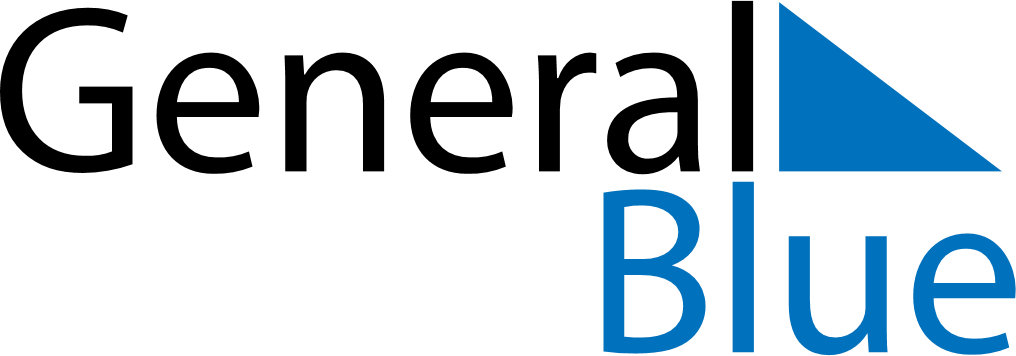 September 2024September 2024September 2024September 2024GuyanaGuyanaGuyanaSundayMondayTuesdayWednesdayThursdayFridayFridaySaturday12345667891011121313141516171819202021Youman Nabi22232425262727282930